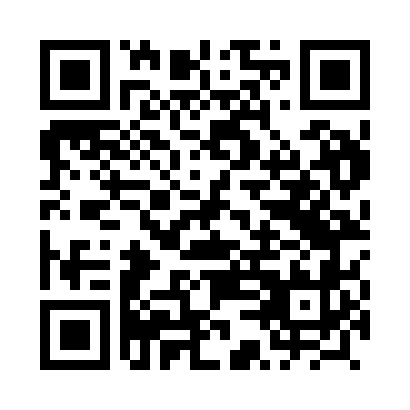 Prayer times for Lechowo, PolandMon 1 Apr 2024 - Tue 30 Apr 2024High Latitude Method: Angle Based RulePrayer Calculation Method: Muslim World LeagueAsar Calculation Method: HanafiPrayer times provided by https://www.salahtimes.comDateDayFajrSunriseDhuhrAsrMaghribIsha1Mon4:026:1112:435:087:169:162Tue3:596:0812:425:107:189:193Wed3:566:0612:425:117:209:214Thu3:536:0312:425:137:219:245Fri3:496:0112:415:147:239:266Sat3:465:5812:415:157:259:297Sun3:435:5612:415:177:279:328Mon3:395:5312:415:187:299:359Tue3:365:5112:405:197:319:3710Wed3:325:4912:405:217:339:4011Thu3:295:4612:405:227:359:4312Fri3:255:4412:405:237:369:4613Sat3:225:4112:395:247:389:4914Sun3:185:3912:395:267:409:5215Mon3:145:3712:395:277:429:5516Tue3:115:3412:395:287:449:5817Wed3:075:3212:385:307:4610:0118Thu3:035:3012:385:317:4810:0419Fri2:595:2712:385:327:5010:0820Sat2:555:2512:385:337:5110:1121Sun2:515:2312:385:347:5310:1422Mon2:475:2112:375:367:5510:1823Tue2:435:1812:375:377:5710:2124Wed2:395:1612:375:387:5910:2525Thu2:345:1412:375:398:0110:2826Fri2:305:1212:375:408:0310:3227Sat2:265:0912:365:428:0510:3628Sun2:255:0712:365:438:0610:4029Mon2:245:0512:365:448:0810:4030Tue2:235:0312:365:458:1010:41